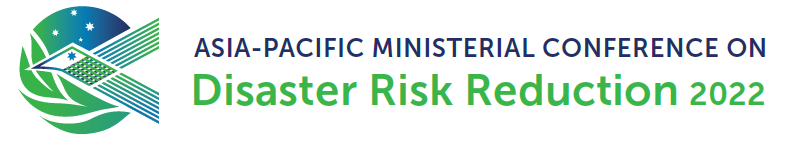 Conference Opportunity: Partner Event (Side Events)Want to engage with the DRR community in a meaningful, purposeful discussion about inspiring change to reduce risk to disasters? Host a Partner Event at the APMCDRR 2022ObjectiveSupport the outcomes of the APMCDRR by allowing different stakeholders and participants to present their work and contribute to the promotion and exchange of knowledge.ApproachPartner events represent the main platform for partners to organize substantive discussions relevant to the APMCDRR pillars and topics. Each event will last 60 minutes and run parallel to the main sessions of the conference. A dedicated venue will be allocated for partner events to successful applicants. Up to 18 partner events can be accommodated during the conference.  Reporting and OutcomesFollowing the Partner Event, the organiser will submit a 300-word outcome summary to the Secretariat. A template will be provided to successful applicants in due course to assist with reporting. The outcomes of the Partner Events will be reflected in the proceedings of the Conference. Selection ProcessUNDRR, DFAT and a relevant working group expert will assess expressions of interest and advise successful applicants. Every effort will be made to ensure a variety of topics are presented. As there are limited slots for Partner Events, applicants may be requested to merge their events to enable maximum content coverage.The following criteria will be used in the selection process:Relevance of the theme/issue addressed to Sendai Framework and/or APMCDRR themes or cross-cutting issues. Experience and expertise of facilitators recognized within the field. Format: interactive discussion; innovative approaches to experience sharing and knowledge creation would be prioritized. Collaboration: Minimum of 2 organisations/partners. Proposals led by consortium, networks and/or alliance would be given preference. Duration: Demonstrated ability to deliver the event and achieve objectives within the allocated time (60 mins). Breadth of representation: Where possible, organisations, countries and stakeholder groups will not be given more than one session. Breadth of target audience: Where possible, a variety of audience should be targeted.Applications for all opportunities close 11.59pm (AEDT) on 22 May 2022. Applicants will be advised if successful within four to six weeks from the close of applications. 
Detailed information with further advice will be sent to successful applicants to complete the registration process.